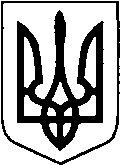 ВОЛОДИМИР-ВОЛИНСЬКА РАЙОННА ДЕРЖАВНА АДМІНІСТРАЦІЯВОЛИНСЬКОЇ ОБЛАСТІРОЗПОРЯДЖЕННЯ Про постійне користуванняземельними ділянкамиВідповідно до статей 6, 13 та 21 Закону України «Про місцеві державні адміністрації», статей 17, 84, 122, 123, 141, 142 Земельного кодексу України,  законів України «Про внесення змін до деяких законодавчих актів України щодо розмежування земель державної та комунальної власності», «Про землеустрій», постанови Кабінету Міністрів України від 29 березня 2017 року № 348 «Деякі питання Державної санітарно-епідеміологічної служби», яким припинено діяльність Державної санітарно-епідеміологічної служби шляхом ліквідації без  правонаступництва, розглянувши клопотання державної установи «Волинський обласний центр контролю та профілактики хвороб міністерства охорони здоров’я України» від 09.12.2021 року № 2/5873 з метою ефективного використання земель державної форми власності:1. ПРИПИНИТИ Головному управлінню Держсанепідемслужби у Волинській області  (код ЄДРПОУ 38272761) право постійного користування земельними ділянками:- площею 0,5844 га з кадастровим номером 0722455100:01:003:0164 для обслуговування приміщень і споруд, що розташована за адресою: Волинська область, Володимир-Волинський район, смт. Локачі, вул. Володимирська, 38а;- площею 0,4324 га з кадастровим номером 0710200000:01:001:6510 для охорони здоров’я і соціальних послуг, що розташована за адресою: Волинська область, м. Володимир-Волинський, вул. Устилузька, 29;- площею 0,0289 га з кадастровим номером 0721155100:00:013:0089 для розміщення частини будівлі гаража (бокс 2, 3, 4, 5), що розташована за адресою: Волинська область, Володимир-Волинський район, смт. Іваничі;- площею 0,0558 га з кадастровим номером 0721155100:01:013:0018 для розміщення та обслуговування адміністративного приміщення, що розташована за адресою: Волинська область, Володимир-Волинський район, смт. Іваничі.2. ПРОВЕСТИ державну реєстрацію припинення права постійного користування земельними ділянками, зазначеними в п. 1 розпорядження відповідно до Закону України « Про      державну реєстрацію речових прав на нерухоме майно та їх     обтяжень».3. ПЕРЕДАТИ в постійне користування ДУ «Волинський ОЦПХ МОЗ» (код ЄДРПОУ 38474592) земельні ділянки:- площею 0,5844 га з кадастровим номером 0722455100:01:003:0164 для обслуговування приміщень і споруд, що розташована за адресою: Волинська область, Володимир-Волинський район, смт. Локачі, вул. Володимирська, 38а;- площею 0,4324 га з кадастровим номером 0710200000:01:001:6510 для охорони здоров’я і соціальних послуг, що розташована за адресою: Волинська область, м. Володимир-Волинський, вул. Устилузька, 29;- площею 0,0289 га з кадастровим номером 0721155100:00:013:0089 для розміщення частини будівлі гаража (бокс 2, 3, 4, 5), що розташована за адресою: Волинська область, Володимир-Волинський район, смт. Іваничі;- площею 0,0558 га з кадастровим номером 0721155100:01:013:0018 для розміщення та обслуговування адміністративного приміщення, що розташована за адресою: Волинська область, Володимир-Волинський район, смт. Іваничі.4. ЗАРЕЄСТРУВАТИ ДУ «Волинський ОЦПХ МОЗ» речове право на земельні ділянки, зазначені в п. 3 розпорядження  відповідно до Закону України « Про      державну реєстрацію речових прав на нерухоме майно та їх     обтяжень».5. ВІДМОВИТИ ДУ «Волинський ОЦПХ МОЗ» в наданні в постійне користування земельної ділянки площею 0,0449 га з кадастровим номером 0710700000:02:020:0002 для обслуговування будівлі гаражів, що розташована за адресою: Волинська область, м. Нововолинськ, вул. Інтернаціональна, 1а в зв’язку з тим, що вищезгадана ділянка являється комунальною власністю Нововолинської міської ради.6. Контроль за виконанням розпорядження покласти на заступника голови Володимир-Волинської районної державної адміністрації Віктора Фіщука.Голова                                                						Юрій ЛОБАЧМарина Повзун 0932567538 29 грудня 2021 року	    м.Володимир-Волинський 29 грудня 2021 року	    м.Володимир-Волинський    № 294